Конспект НОД «Хочу всё знать!» в  форме телевикторины в подготовительной  группе.Приоритетная образовательная область: социально-коммуникативное развитиеИнтеграция образовательных областей: социально-коммуникативное развитие, познавательное развитие, речевое развитие, художественно – эстетическое развитие, физическое развитиеВиды детской деятельности: коммуникативная, игровая, познавательно-исследовательская, изобразительная, двигательная.Цель: изучить особенности представлений детей о расовых, национальных и культурных особенностях людей, выявить интерес к обсуждению вопросов о расах и этносах.Задачи:Образовательные:- расширить знания о расах- формированию позитивного отношения к окружающему миру, представителям разных народовРазвивающие:- развитие способности сотрудничать с другими детьми;- развить умения ориентироваться по карте и глобусуВоспитательные:- воспитание уважения к людям различных рас;- воспитывать уважительное, доброжелательное отношении к детям другой расы и умений налаживать дружеские взаимоотношения с ними.Метод:- словесный (беседа);- игровой (игровое упражнение);- практический (оригами).Информационные ресурсы: - ИКТ: видеопроектор ноутбук Материалы: - Презентация «Расы. Народы мира»- пазлы (6 континентов), (сказки)- карточки (3 расы)- лист ватмана- разрезная картинка (3 картинки рас)- фломастеры, мелки, карандаши.Воспитатель: Посмотри на карту мира — как много на Земле разных морей, земель, рек, гор! «На свете много островов,Так много, что не счесть…А вот больших материковМы насчитаем шесть:Африка, Америка,(Северная и Южная)Австралия, Евразия,Антарктида (вьюжная)».Игра «Собери карту»Цель: закрепить знание материков и расположение на карте, составление целой картинки из её частей.Воспитатель: Ребята, каждая группа будет представлять свой материк. Сейчас я раздам пазлы и, собрав их, мы увидим, о каком континенте вы расскажете зрителям.(Каждая группа детей собирает свой «материк»).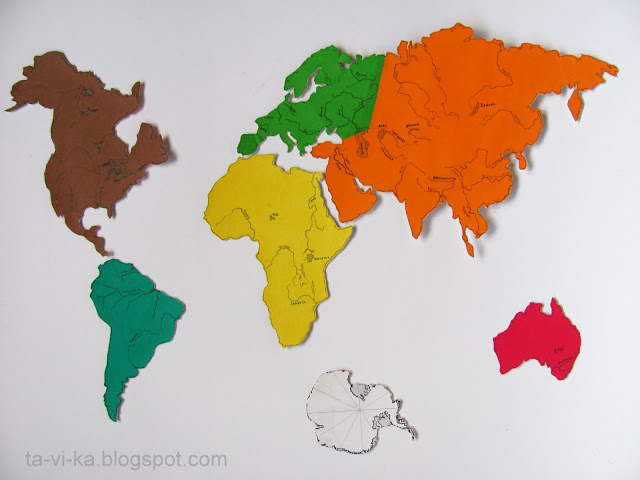 Воспитатель: Вы можете назвать континенты? Ответы детей. (Евразия, Африка, Америка, Австралия, Антарктида).Дети выполняют задание. Воспитатель: С заданием справились. Давайте сравним нашу работу с картинкой на экране. Слайд 2.Воспитатель: Ребята, любите ли вы смотреть телевизионные передачи?Дети: Да, любим.Воспитатель: А я очень люблю смотреть передачу «Хочу всё знать». Это так интересно узнавать новое о животных, растениях, населении, его традициях. Давайте мы создадим свою передачу «Хочу всё знать» и отправимся в путешествие по материкам. Хотите?Дети: Да.Заставка передачи «Хочу всё знать».Воспитатель: Внимание на экран – первый вопрос от Любовь Александровны… видеоролик с впросом: «Я знаю, что на планете Земля расположено множество стран, в которых живут люди, отличающиеся по цвету кожи, одежде, они говорят на разных языках. Можете ли вы рассказать мне о них? Почему все они разные?Ответы детей: в разных местах Земли свой климат, поэтому возникло три расы людей. Воспитатель: Чем они (расы) отличаются?Ответы детей: Они отличаются цветом кожи, формой глаз и типом волос.Легенда о происхождении рас.«Однажды Боги вылепили фигурки людей из глины, положили их в печь для обжига. После обжига они приобрели кирпично-красный оттенок – это были индейцы. (размещаем на карте).  В следующий раз Боги заболтались и забыли вовремя вытащить фигурки из печи. Те обуглились и превратились чёрными как угли – так возникли негры.(размещаем на карте). А потом Боги, боясь пережечь глиняные статуэтки, вынули их из печи раньше времени и они получились бледно-розового цвета. Так появились европейцы. (размещаем на карте). А на последнюю фигурку глины не хватило, и Боги добавили желтый песок. Так появилась – монголоидная раса. (размещаем на карте)»Воспитатель:  Посмотрите на свой цвет кожи. Какая она? Ответы детей. (Светлая) Воспитатель:  Такие, как мы с вами жители Европы, Америки и Австралии. Почему?Ответы детей. (В Европе солнце светит редко, часто идут дожди и бывают туманы, поэтому тут живут люди со светлой кожей и светлыми волосами.) Картинка Слайд 3. Анимация 2.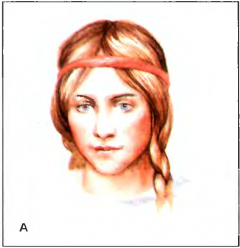 Дети рассматривают картинки - европейцы.Воспитатель: А ещё есть люди, которые живут в степях Азии, Монголии, Японии, на Крайнем Севере. Слайд 4. Анимация 1.Воспитатель: Как мы их называем?Ответы детей.Воспитатель: Правильно монголоиды. Слайд 4. Анимация 2.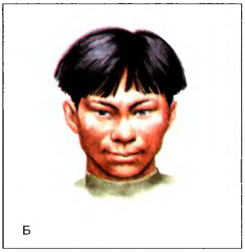 Воспитатель: Там дуют сильные ветры - это родина людей со смуглой (жёлтой) кожей и узкими глазами. (Дети рассматривают картинки).Воспитатель: Как вы думаете, какие люди живут в Африке?Ответы детей.Слайд 5. Анимация 1.Воспитатель: Правильно в Африке живут негры. Мы называем их людьми черной расы. Слайд 5. Анимация 2.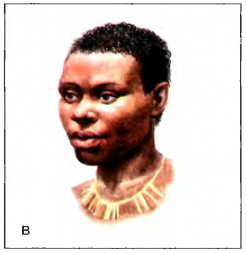 Игра « Разместите жилища, соответственно расе»Второй вопрос от музыкального руководителя Анны Олеговны: « Я очень люблю музыку и умею играть на разных инструментах. Оказывается, что у разных народов существуют похожие музыкальные инструменты, а также у каждого музыкального инструмента, как и у человека, есть своя родина. Сможете ли вы угадать,  какой инструмент звучит и где его родина? А также кто его родственники?Слайд 6.Дети рассматривают инструменты и определяют к какому народу он относится     Танец «Полька»Третий вопрос от психолога  Юлии Викторовны: « Ребята, любите ли вы сказки так как люблю их я? А сможете ли вы угадать кто это….?»( персонажи сказок).Слайд 7.Посмотрите на свои столы. Там находятся конверты, соберите и скажите что это? (пазлы – картинки к сказкам). Дети работают в группах на ковре, находят персонажей одной сказки, называют сказку и определяют к какому народу она принадлежитЧетвертый вопрос от Марины Александровны «Ребята, посмотрите внимательно и скажите, знаком ли вам этот предмет? Вносится театральная афишаВоспитатель: Как вы думаете, что это такое?Ответы детей: Театральная афиша. Афиша это объявление о спектакле.Воспитатель: А где ставят спектакли?Ответы детей: В театреВоспитатель: А кто играет в театре?Ответы детей: люди и куклы. А ещё животные.Воспитатель: А сейчас задание - разобрать картинки разных видов театра. На этот мольберт прикрепить театральные картинки, в которых роли исполняют люди, а на этот мольберт – куклы в роли артистов.Слайд 8.Дети выполняют задание и называют виды театров.Пятый вопрос от Елены Владимировны: « Здравствуйте, ребята. Вы знаете, у меня есть подруга – Евразия Океановна. Она очень знаменитая путешественница. Частенько она присылает мне сюрпризы из разных стран мира. Вот и сейчас она в очередной экспедиции и прислала мне сюрприз-загадку. Внимание,  угадайте в какой стране она путешествует, а затем прочтите письмо от неё. Слайд 9. ( картинки Японии)Ответы детей: это Япония.Отрываем письмо и воспитатель читает: Дорогие ребята! Моё путешествие проходит на далёких Японских  островах! Здесь так много всего интересного! А знаете ли вы, как приветствуют друг друга японцы?..... Кланяются друг другу и говорят КОНТИ-ВА (дети повторяют). Ребята, а что вы знаете о Японии?Ответы детей: У них есть праздник День детей – празднуется весной в мае, когда цветёт сакура, он очень похож на наш праздник День защиты детей. В этот день детей одевают в лучшие национальные наряды - кимоно и исполняют все желания детей. ( достать «костюм – кимоно» в стиле оригами)Давайте и мы с вами сделаем нарядное кимоно ( по ходу выполнения задания дети рассказывают о технике оригами, которое зародилось в Японии)Дети выполняют задание Воспитатель: А сейчас ,ребята, я предлагаю вам поиграть в одну японскую игру. Мы поиграем и познакомимся поближе (игра проводится только в группе, где дети знают друг друга по именам.) Эта японская игра называется «Кагоме».Один – самый смелый из вас, будет драконом. Мы берёмся за руки, а дракон встаёт в середину и закрывает глаза. Мы идём по кругу и говорим: «Есть в Японии гора, Фудзиямой названа. Вишня сакура цветёт. Там большой дракон живёт». Как только прозвучит последнее слово, хоровод останавливается и тот, кто оказывается за спиной дракона, говорит – «это я!» Дракон не поворачиваясь и не открывая глаз должен угадать, кто стоит за его спиной. Остальные молчат и не подсказывают. Кого дракон угадает, тот становится ведущим. Слайд 10.Воспитатель: Посмотрите на экран, что это?  (Гора Фудзияма с  цветущей сакурой)(ставим на мольберт  картину горы Фудзияма с нецветущей сакурой и предложить детям украсить дерево цветами сакуры)Вот и распустилась наша сакура, а я хочу, чтобы вы выучили еще одно японское слово «аригатО» (спасибо),А теперь попрощаемся по-японски «ДОмо» (пока).Воспитатель: Молодцы, ребята, как много мы сегодня узнали о народах мира.